 	Operator de date cu caracter personal, înregistrat la A.N.S.P.D.C.P. sub nr. 8341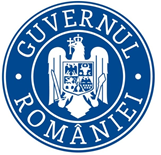 CCRP /22.12.2021COMUNICAT DE PRESĂCampania Naţională privind verificarea modului de respectare a prevederilor legale privind încheierea, modificarea, suspendarea și executarea contractelor individuale de muncă de către angajatorii care își desfășoară activități ca servicii externe de prevenire și protecție – cod CAEN 7490În luna decembrie 2021, Inspectoratul Teritorial de Muncă Suceava a desfăşurat Campania la nivel naţional privind verificarea modului de respectare a prevederilor legale privind încheierea, modificarea, suspendarea și executarea contractelor individuale de muncă de către angajatorii care își desfășoară activități ca servicii externe de prevenire și protecție – cod CAEN 7490Obiectivele Campaniei* Identificarea angajatorilor care nu respectă prevederile legale care reglementează relațiile de muncă și luarea măsurilor care se impun pentru determinarea acestora să se conformeze dispozițiilor legale în materie.* Creşterea gradului de conştientizare a angajatorilor şi a lucrătorilor în ceea ce priveşte necesitatea respectării prevederilor legale în domeniul relaţiilor de muncă.* Diminuarea consecinţelor sociale şi economice negative care derivă din nerespectarea de către angajatori a prevederilor legale menționate.  * Eliminarea neconformităților constatate, prin dispunerea de măsuri obligatorii pentru remedierea neconformităților și aplicarea sancțiunilor contravenționale corespunzătoare.Grupul ţintă* Unitățile care au ca obiect de activitate – cod CAEN 7490.Activitatea în domeniile Relaţiilor de Muncă/Muncă nedeclarată:* La acţiune au participat inspectori de muncă care au efectuat un număr de 13 controale. Pentru alte încălcări decât munca nedeclarată  valoarea amenzilor aplicate a fost de 1.000 lei. Deficienţe constatate în domeniul relaţiilor de muncă:*  transmiteri cu intarziere in registrul electronic  a contractelor individuale de muncă;* completarea registrului electronic cu date eronate sau incomplete;* neeliberarea adeverințelor la încetarea raportului de muncă.Cu deosebită consideraţie,Romeo BUTNARIUInspector ŞefInspectoratul Teritorial de Muncă Suceava Narcisa CIOLTANConsilier,Compartiment Comunicare şi Relaţii cu Publicul